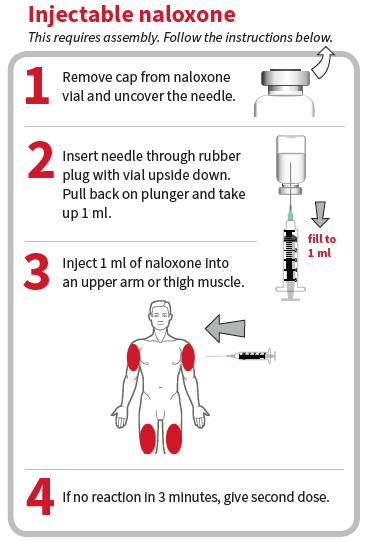 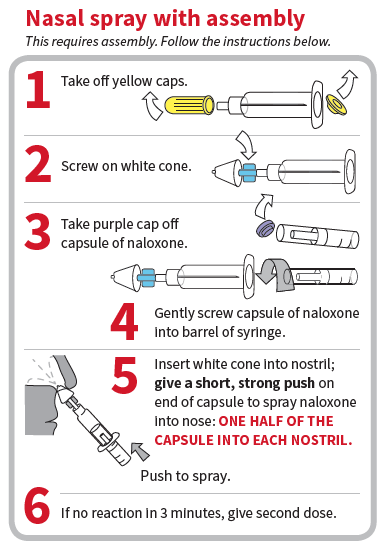 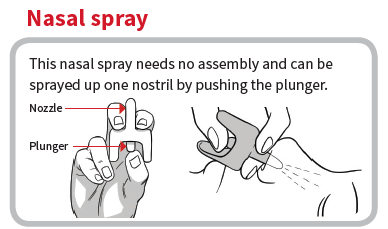 Accessed from the SAN FRANCISCO DEPARTMENT OF PUBLIC HEALTHhttps://prescribetoprevent.org/wp2015/wp-content/uploads/NaloxonePatientFlyer_SFDPH_2016.pdf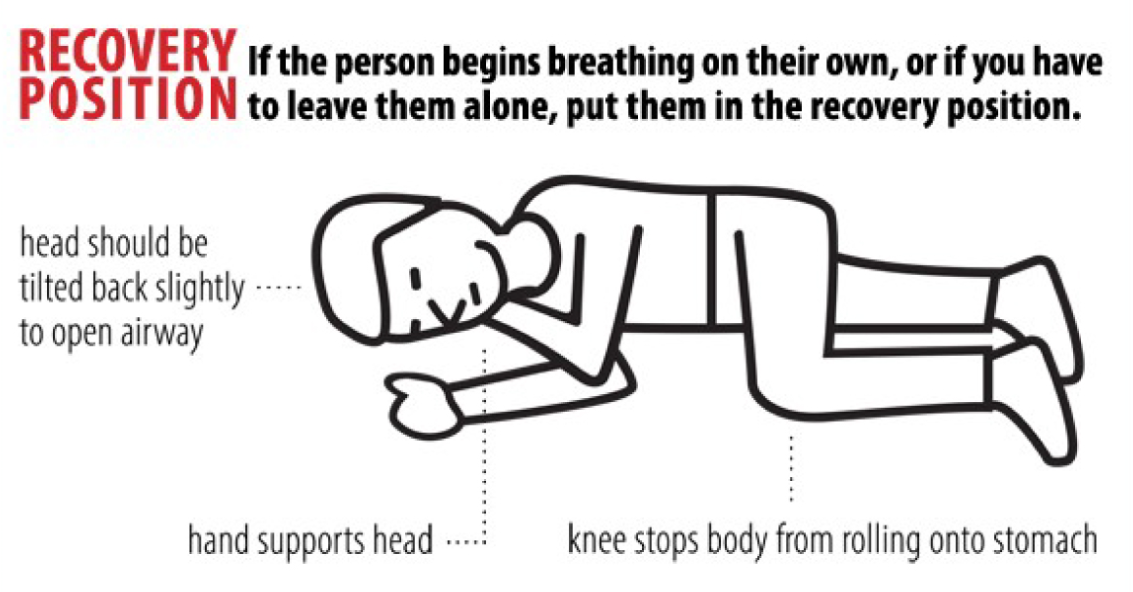 Injectable naloxone – ZIMHI™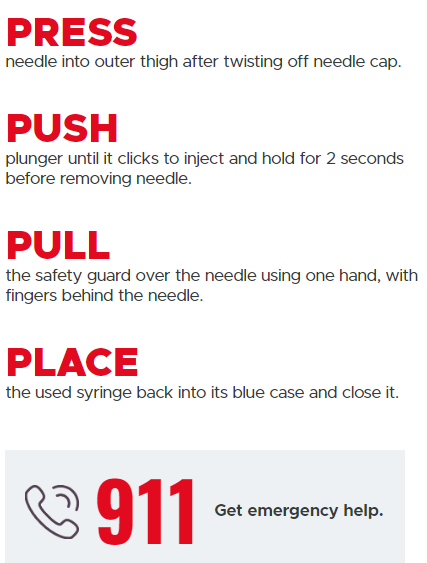 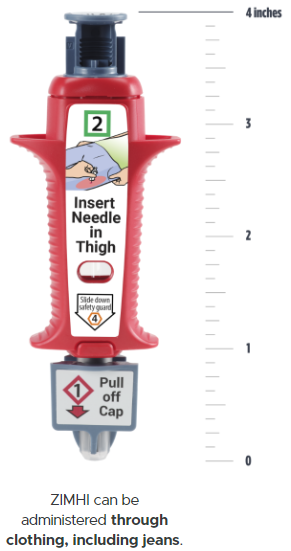 Accessed  from ZIMHI/Pharmacists/How to Use  https://zimhi.com/pharmacists-how-to-use-zimhi /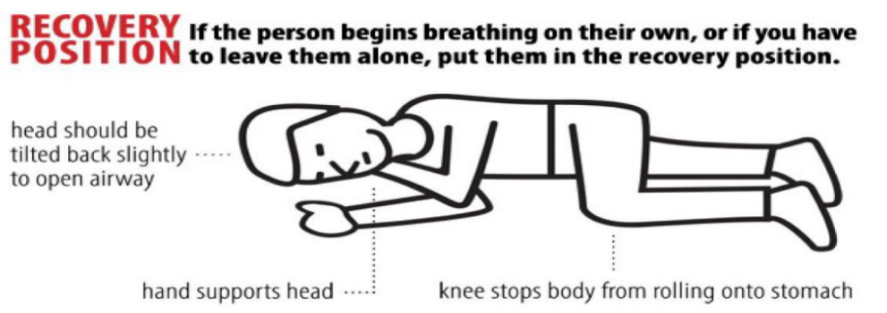 Accidental Opioid emergencies can cause life-threatening breathing problems.  Have Naloxone available at all timesEducate and prepare family members, friends or caregivers by making sure they Know the signs of an opioid emergencyKnow the instructions for preparing and using NaloxoneKnow where naloxone is kept in case of an emergency